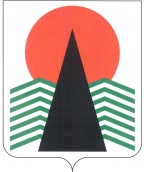 АДМИНИСТРАЦИЯ  НЕФТЕЮГАНСКОГО  РАЙОНАпостановлениег.НефтеюганскО внесении изменений в постановление администрации Нефтеюганского района от 26.04.2017 № 676-па «О конкурсном отборе проектов «Народный бюджет» в Нефтеюганском районе»В соответствии со статьей 9 Бюджетного кодекса Российской Федерации, Федеральным законом от 06.10.2003 № 131-ФЗ «Об общих принципах организации местного самоуправления»  п о с т а н о в л я ю:Внести в постановление администрации Нефтеюганского района 
от 26.04.2017 № 676-па «О конкурсном отборе проектов «Народный бюджет»
в Нефтеюганском районе» (с изменениями на 12.03.2018) следующие изменения:В приложении № 1 к постановлению:Пункт 14 изложить в следующей редакции:	«14. Иные межбюджетные трансферты бюджетам городского и сельских поселений Нефтеюганского района, отобранных по результатам конкурса, доводятся поселениям при формировании бюджета на очередной финансовый год и плановый период в пределах лимитов бюджетных обязательств предусмотренных сводной бюджетной росписью.».Пункт 16 изложить в следующей редакции:		«16. В случае образования экономии в результате осуществления закупок 
и (или) в результате выполненных работ стоимость объекта формируется пропорционально долям участников софинансирования, а экономия средств иных межбюджетных трансфертов подлежит возврату в бюджет Нефтеюганского района 
до 20 декабря текущего финансового года.		Не использованные в результате экономии денежные средства муниципального образования Нефтеюганского района, бюджетов городского и сельских поселений Нефтеюганского района, населения Нефтеюганского района, индивидуальных предпринимателей, юридических лиц, общественных организаций, ТОС, направляются на те же объекты, а в случае отсутствия необходимости направляются на благоустройство дворовых территорий многоквартирных домов (обеспечение освещения дворовых территорий, установка скамеек, установка урн для мусора, ремонт дворовых проездов, озеленение территории, иные виды работ). Финансовые обязательства по исполнению муниципальных контрактов, заключенных в текущем финансовом году, возникающие после 25 декабря, подлежат оплате за счет остатков бюджетных ассигнований, предусмотренных в очередном финансовом году.».В приложении № 2 к постановлению:В разделе 2: Подпункт 2.1.2 пункта 2.1 изложить в следующей редакции:	«2.1.2. Не позднее 1 июля текущего финансового года готовит извещение 
о проведении конкурсного отбора и размещает его на официальном сайте органов местного самоуправления Нефтеюганского района.».Пункт 2.4 изложить в следующей редакции:	«2.4.   Срок подачи заявок на конкурсный отбор проектов на предоставление иных межбюджетных трансфертов составляет 61 календарный день с момента размещения извещения о проведении конкурсного отбора.».Пункт 3.10 раздела 3 признать утратившим силу.Настоящее постановление подлежит размещению на официальном сайте органов местного самоуправления Нефтеюганского района.Контроль за выполнением постановления возложить на заместителей главы Нефтеюганского района по направлениям деятельности.Глава района 					 		Г.В.Лапковская06.06.2018№ 894-па№ 894-па